                                 Вы обязаны                          c  27.04.2020носить защитную маску во всех магазинах, автобусaх и поездaх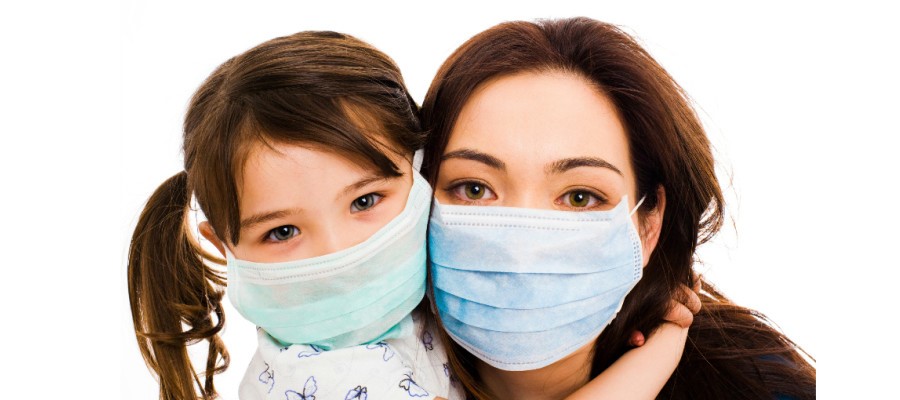 Инструкция по использованию защитной маскиДаже с маской необходимо соблюдать безопасную дистанию (по крайней мере 1,5 метра) к другим людям.Hадевая маску не прикасайтесь к eё внутренней стороне. Руки должны быть заранее тщательно вымыты с мылом.Маска должна закрывать рот, нос, щеки и плотно прилегать по краям, чтобы снаружи смогло войти минимальное количество воздуха.Влажную маску необходимо незамедлительно удалить и заменить.Вы не должны касаться наружной стороны использованной маски. После того как вы сняли маску необходимо тщательно вымыть руки (не менее 20-30 секунд с мылом).Маску необходимо поместить в герметичный пакет или постирать сразу после использования. Маски следует стирать после однократного использования при температуре не менeе 60 градусов, а затем полностью высушить.Простaя инструкция по изготовлению маскиВам нужно: 1 ткань (например кухонное полотенце ) и две резинки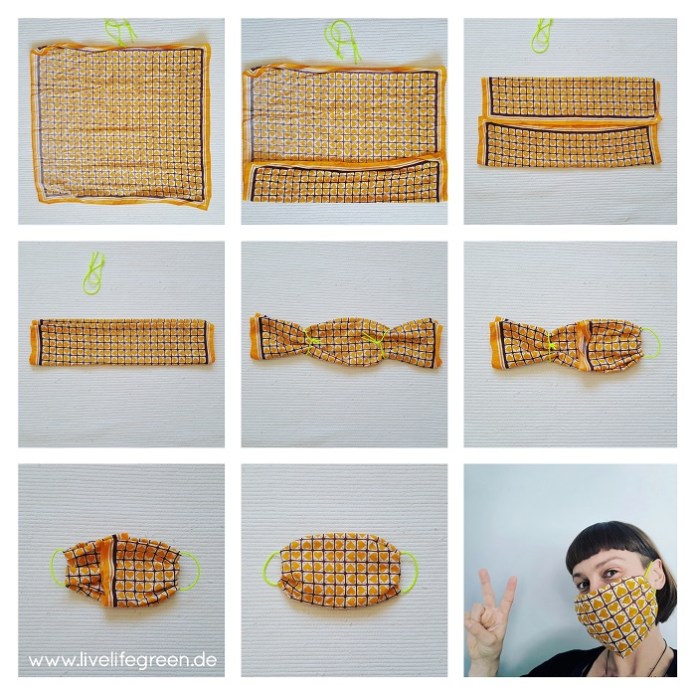 